Employment ApplicationApplicant InformationEducationReferencesPlease list three professional references.Previous EmploymentDisclaimer and SignatureI certify that my answers are true and complete to the best of my knowledge. If this application leads to employment, I understand that false or misleading information in my application or interview may result in my release.“An Equal Opportunity Employer”Eastern Lancaster County School District is an Equal Opportunity Employer.  The District’s personnel policy is aimed at insuring equal treatment to all individuals with regard to employment, rates of pay and all other terms and conditions of employment regardless of race, religion, color, nation al origin, sex, age, disability, handicap or because a person is a disabled veteran or veteran of the Vietnam War era.  This policy of nondiscrimination extends to any protected classifications.  Inquiries should be directed to the Superintendent, Section 504 and Title IX Coordinator, ADA Coordinator, Eastern Lancaster County School District, 669 E Main St, P.O. Box 609, New Holland, PA 17557-0609.  Please let u know if you require accommodation of a disability to participate in the application process.If you have any questions please email Human Resources at hr@elanco.org or call 717-354-1500.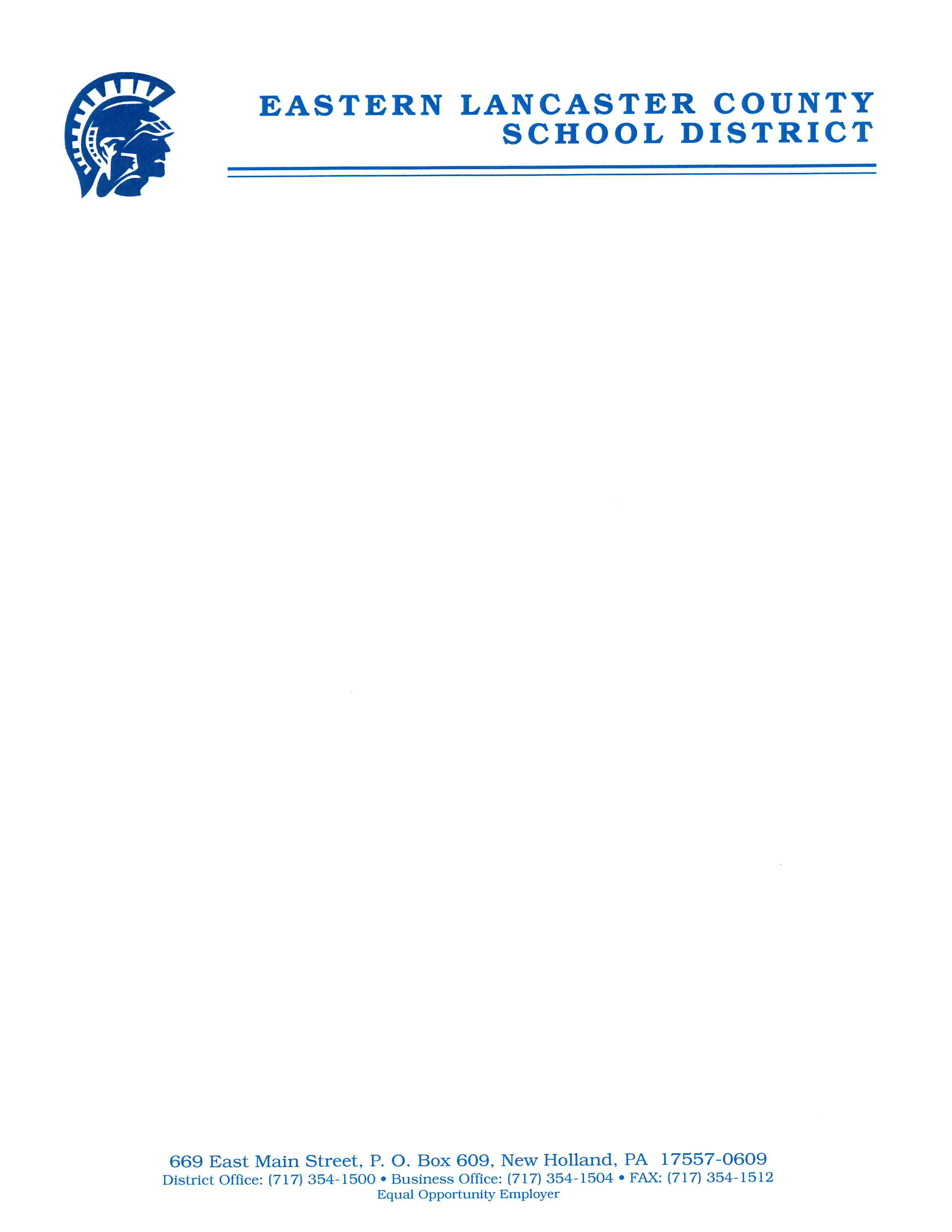 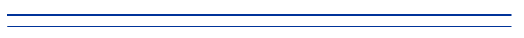 E A S T E R N   L A N C A S T E R   C O U N T YS C H O O L   D I S T R I C T Full Name:Date:LastFirstM.I.Address:Street AddressApartment/Unit #CityStateZIP CodePhone:EmailDate Available:Desired Salary:$ Position Applied for:Are you a citizen of the ?YESNOIf no, are you authorized to work in the U.S.?YESNOHave you ever worked for ELANCO School District?YESNOIf yes, when?High School:High School:Address:From:To:Did you graduate?Did you graduate?YESNOTrade or Business School:Address:From:To:Did you graduate?Did you graduate?Did you graduate?YESNODegree:College:Address:From:To:Did you graduate?Did you graduate?Did you graduate?YESNODegree:Other:Other:Address:Address:From:To:Did you graduate?Did you graduate?YESYESNODegree:Full Name:Relationship:Company:Phone:Address:Full Name:Relationship:Company:Phone:Address:Address:Full Name:Relationship:Company:Phone:Address:Company:Phone:Address:Supervisor:Job Title:Starting Salary:$Ending Salary:$Responsibilities:From:To:Reason for Leaving:May we contact your previous supervisor for a reference?YESNOCompany:Phone:Address:Supervisor:Job Title:Starting Salary:$Ending Salary:$Responsibilities:From:To:Reason for Leaving:May we contact your previous supervisor for a reference?YESNOCompany:Phone:Address:Supervisor:Job Title:Starting Salary:$Ending Salary:$Responsibilities:From:To:Reason for Leaving:May we contact your previous supervisor for a reference?YESNOSignature:Date: